 Design Technology Long Term Plan – Whole School Overview 2021-2022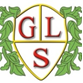 Classes 2BA, 3G, P4, P5 and P6 all follow their own thematic curriculums.Design Technology is covered in each class in a topic theme each term.Autumn 1Autumn 1Autumn 2Autumn 2Spring 1Spring 2Spring 2Summer 1Summer 1Summer 2FoundationFoundationFoundationFoundationFoundationFoundationFoundationFoundationFoundationFoundationFoundationFoundation1SYear AEssential skillsEssential skillsEssential skillsEssential skillsEssential skillsEssential skillsEssential skillsEssential skillsEssential skillsEssential skills1SYear BEssential skillsEssential skillsEssential skillsEssential skillsEssential skillsEssential skillsEssential skillsEssential skillsEssential skillsEssential skills1NYear AEssential skillsEssential skillsEssential skillsEssential skillsEssential skillsEssential skillsEssential skillsEssential skillsEssential skillsEssential skills1NYear BEssential skillsEssential skillsEssential skillsEssential skillsEssential skillsEssential skillsEssential skillsEssential skillsEssential skillsEssential skills1GYear AEssential skillsEssential skillsEssential skillsEssential skillsEssential skillsEssential skillsEssential skillsEssential skillsEssential skillsEssential skills1GYear BEssential skillsEssential skillsEssential skillsEssential skillsEssential skillsEssential skillsEssential skillsEssential skillsEssential skillsEssential skillsKey Stage 1Key Stage 1Key Stage 1Key Stage 1Key Stage 1Key Stage 1Key Stage 1Key Stage 1Key Stage 1Key Stage 1Key Stage 1Key Stage 11AYear AEssential skillsEssential skillsEssential skillsEssential skillsEssential skillsEssential skillsEssential skillsEssential skillsEssential skillsEssential skillsYear BEssential skillsEssential skillsEssential skillsEssential skillsEssential skillsEssential skillsEssential skillsEssential skillsEssential skillsEssential skills1TYear AEssential skillsEssential skillsEssential skillsEssential skillsEssential skillsEssential skillsEssential skillsEssential skillsEssential skillsEssential skillsYear BEssential skillsEssential skillsEssential skillsEssential skillsEssential skillsEssential skillsEssential skillsEssential skillsEssential skillsEssential skillsKey Stage 2Key Stage 2Key Stage 2Key Stage 2Key Stage 2Key Stage 2Key Stage 2Key Stage 2Key Stage 2Key Stage 2Key Stage 2Key Stage 22WRYear AFreestanding Structures- Enclosures for zoo/farm animalsFreestanding Structures- Enclosures for zoo/farm animalsFreestanding Structures- Enclosures for zoo/farm animalsHealthy eating- sandwiches and saladsHealthy eating- sandwiches and saladsHealthy eating- sandwiches and saladsMechanisms (sliders and levers)- moving parts in pictures.Mechanisms (sliders and levers)- moving parts in pictures.Mechanisms (sliders and levers)- moving parts in pictures.Mechanisms (sliders and levers)- moving parts in pictures.2WRYear BTemplates and joining techniques in Textiles- PuppetsTemplates and joining techniques in Textiles- PuppetsTemplates and joining techniques in Textiles- PuppetsWhere food comes from- vegetablesWhere food comes from- vegetablesWhere food comes from- vegetablesMechanisms (sliders and levers)- monstersMechanisms (sliders and levers)- monstersMechanisms (sliders and levers)- monstersMechanisms (sliders and levers)- monsters2BLYear ATextiles – Fabric buntingTextiles – Fabric buntingTextiles – Fabric buntingWhere food comes from – Dips and dippers Where food comes from – Dips and dippers Where food comes from – Dips and dippers Templates and joining techniques – jigsaws/puzzlesTemplates and joining techniques – jigsaws/puzzlesTemplates and joining techniques – jigsaws/puzzlesTemplates and joining techniques – jigsaws/puzzles2BLYear BTextiles – Designing a kite Textiles – Designing a kite Textiles – Designing a kite Healthy eating – Sensational saladsHealthy eating – Sensational saladsHealthy eating – Sensational saladsMechanisms (sliders and levers) – Moving picturesMechanisms (sliders and levers) – Moving picturesMechanisms (sliders and levers) – Moving picturesMechanisms (sliders and levers) – Moving pictures2WIYear ABalanced diet- cakes and treatsBalanced diet- cakes and treatsBalanced diet- cakes and treatsTemplates and joining techniques Textiles- finger puppetsTemplates and joining techniques Textiles- finger puppetsTemplates and joining techniques Textiles- finger puppetsMechanisms (axles and wheels)- vehiclesMechanisms (axles and wheels)- vehiclesMechanisms (axles and wheels)- vehiclesMechanisms (axles and wheels)- vehicles2SHYear BHealthy eating- sandwiches and wrapsHealthy eating- sandwiches and wrapsHealthy eating- sandwiches and wrapsStructure (shell structures)- packaging and boxesStructure (shell structures)- packaging and boxesStructure (shell structures)- packaging and boxesMechanisms (sliders and levers)- moving storybooksMechanisms (sliders and levers)- moving storybooksMechanisms (sliders and levers)- moving storybooksMechanisms (sliders and levers)- moving storybooks2MCYear ACooking - healthy snacksCooking - healthy snacksCooking - healthy snacksStructures (freestanding structures) - playgroundsStructures (freestanding structures) - playgroundsStructures (freestanding structures) - playgroundsMechanisms (wheels and axles) - moving toysMechanisms (wheels and axles) - moving toysMechanisms (wheels and axles) - moving toysMechanisms (wheels and axles) - moving toys2MCYear BWhere food comes from- Grains bread/cakesWhere food comes from- Grains bread/cakesWhere food comes from- Grains bread/cakesTextiles (2D to 3D design)- items of clothing e.g. T-shirtsTextiles (2D to 3D design)- items of clothing e.g. T-shirtsTextiles (2D to 3D design)- items of clothing e.g. T-shirtsMechanisms (levers and sliders)- greetings cardsMechanisms (levers and sliders)- greetings cardsMechanisms (levers and sliders)- greetings cardsMechanisms (levers and sliders)- greetings cardsClass 2BASCERTSYear ADT - Making musical instrumentsFT - FruitDT - Making musical instrumentsFT - FruitDT - Making musical instrumentsFT - FruitHealthy eating - sandwiches and wrapsHealthy eating - sandwiches and wrapsHealthy eating - sandwiches and wrapsCakes and Treats(A royal afternoon tea)Cakes and Treats(A royal afternoon tea)Cakes and Treats(A royal afternoon tea)Cakes and Treats(A royal afternoon tea)Class 2BASCERTSYear BHealthy snacksHealthy snacksHealthy snacksFoods that make us warmMechanisms (wheels and axles) -VehiclesFoods that make us warmMechanisms (wheels and axles) -VehiclesFoods that make us warmMechanisms (wheels and axles) -VehiclesFT - Foods that come from the farm. DT - Mechanisms - moving storybooksFT - Foods that come from the farm. DT - Mechanisms - moving storybooksFT - Foods that come from the farm. DT - Mechanisms - moving storybooksFT - Foods that come from the farm. DT - Mechanisms - moving storybooksClass 2BASCERTSYear CHot and cold foodsHot and cold foodsHot and cold foodsMechanisms (sliders and levers/wheels and axles) - Toys. FT - Treat boxesMechanisms (sliders and levers/wheels and axles) - Toys. FT - Treat boxesMechanisms (sliders and levers/wheels and axles) - Toys. FT - Treat boxesStructure (shell structures)- packaging and boxes. FT - Picnic foodsStructure (shell structures)- packaging and boxes. FT - Picnic foodsStructure (shell structures)- packaging and boxes. FT - Picnic foodsStructure (shell structures)- packaging and boxes. FT - Picnic foodsClass 2BASCERTSYear DMechanisms (sliders/levers) - greetings cards. FT - My favourite foodsMechanisms (sliders/levers) - greetings cards. FT - My favourite foodsMechanisms (sliders/levers) - greetings cards. FT - My favourite foodsFreestanding Structures - PlaygroundsFT - A healthy lunch boxFreestanding Structures - PlaygroundsFT - A healthy lunch boxFreestanding Structures - PlaygroundsFT - A healthy lunch boxTemplates and joining techniques Textiles- Puppets. FT - BiscuitsTemplates and joining techniques Textiles- Puppets. FT - BiscuitsTemplates and joining techniques Textiles- Puppets. FT - BiscuitsTemplates and joining techniques Textiles- Puppets. FT - BiscuitsAutumn 1Autumn 2Spring 1Spring 2Summer 1Summer 2Key Stage 3Key Stage 3Key Stage 3Key Stage 3Key Stage 3Key Stage 3Key Stage 3Key Stage 3Class 3GLinked to SCERTsYear 1Festivals – Festival food and festival structuresFestivals – Festival food and festival structuresOur community – Moving pictures, food in different communities and Easter treatsOur community – Moving pictures, food in different communities and Easter treatsThe rainforest – Puppets, tropical foods and summer treatsThe rainforest – Puppets, tropical foods and summer treatsClass 3GLinked to SCERTsYear 2The Arctic – Freestanding structures and hot/cold foodsThe Arctic – Freestanding structures and hot/cold foodsSpace – Wheels and axis and snacksSpace – Wheels and axis and snacksAdventures - Packaging and structures and foods around the worldAdventures - Packaging and structures and foods around the worldClass 3GLinked to SCERTsYear 3Outside – Picnic foods and healthy snacksOutside – Picnic foods and healthy snacksAll about me – Greeting cards, my favourite foods and celebration foodsAll about me – Greeting cards, my favourite foods and celebration foodsHomes – Structures, designs, vegetables, homely foods & traditional cookingHomes – Structures, designs, vegetables, homely foods & traditional cookingP1P2P3Year ATextiles:Making a bag (joining and combining techniques)Basic food hygiene: Food handling, preparation and storageOne pot cookingElectrical: How things workin the kitchen (Microwaves, Ovens, Kettles, Toasters )Ways with eggs: Omelettes, Poached, Boiled, Scrambled & FriedTextiles: Designing & Making JewelleryMaking a snack:Crisps, Biscuits, Fruit and PacksP1P2P3Year BStructures: Designing & Making a MobileBasic food hygiene:food handling, preparation and storageWinter Warmers - SoupsTextiles: How things fasten. Clothing Buttons, Zips, Shoe laces, Ties. Sew a button on.Ways with potatoes:Jackets & fillings, Mash Mixed & ColcannonHealthy ChipsStructures: Building with Materials  Design and create a shelter for outdoorsPasta meals:spaghetti, conchigli, spirali etc and a basic tomato sauceP1P2P3Year CFamous Inventors:  Robert Sinclair/ Vivien Westwood/ Charles Rennie MacKintosh / Alexander Graham Bell/Mary Quant/ Edwin LutyensBasic food hygiene:food handling, preparation and storageWinter puddingsElectrical: How things work in the living room (remote, tv, radio etc)Meals in a hurry:Quick/Convenience MealsMechanical Cogs and Locks:How they work  Create a simple bar lockSummer Salads:Savoury & SweetP4P5P6Year AStructures andbuildingsStructures andbuildingsPicture framesHollywood cookingPicture framesHollywood cookingP4P5P6Year BTransport andvehiclesTransport andvehiclesTraditional British foodsTraditional British foodsHealthy snacks and eatingHealthy snacks and eatingP4P5P6Year CMaking Spanish musical instrumentsMaking Spanish musical instrumentsMaking RocketsMaking RocketsCooking at homeCooking at homeKey Stage 4Key Stage 4Key Stage 4Key Stage 4Key Stage 4Key Stage 4Key Stage 4Key Stage 4Q1Q2Q3Foodwise - linked to ASDAN and QualificationsFoodwise - linked to ASDAN and QualificationsFoodwise - linked to ASDAN and QualificationsFoodwise - linked to ASDAN and QualificationsFoodwise - linked to ASDAN and QualificationsFoodwise - linked to ASDAN and QualificationsQ4ASDAN Personal Progress (food making units)ASDAN Personal Progress (food making units)ASDAN Personal Progress (food making units)ASDAN Personal Progress (food making units)ASDAN Personal Progress (food making units)ASDAN Personal Progress (food making units)